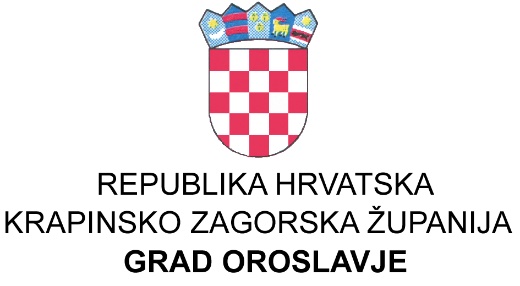 KLASA:021-04/17-01/01URBROJ:2113/01-01/01-18-15U Oroslavju, 31. 01. 2019. godineNa temelju članka 98. stavka 1. Zakona o komunalnom gospodarstvu („Narodne novine“  broj 68/18) i članka  32. Statuta Grada Oroslavja („Službeni glasnik Krapinsko-zagorske županije broj:16/09., 13/13 i 19/18. )  Gradsko vijeće  Grada Oroslavja na 15. sjednici održanoj 31. 01. 2019., donijelo jeODLUKUo vrijednosti boda za izračun komunalne naknade                                                                    Članak 1.Vrijednost boda (B) za izračun komunalne naknade određuje se u visini od 3,12 kuna po četvornome metru (m²) korisne površine stambenog prostora u prvoj zoni.                                                                       Članak 2.Vrijednost boda iz članka 1. ove odluke jednaka je  godišnjoj visini komunalne naknade po četvornome metru (m²) korisne površine stambenog prostora u prvoj zoni. Vrijednost boda iz članka 1. ove odluke iznosi 0,26  kuna mjesečno  po četvornome metru (m²) korisne površine stambenog prostora u prvoj zoni  kad se naknada obračunava i plaća u obrocima.                                                                     Članak 3.Danom stupanja na snagu ove odluke prestaje važiti Odluka o vrijednosti boda  komunalne naknade (Službeni glasnik Krapinsko-zagorske županije broj 18/01.).                                                                      Članak 4.Ova  odluka će se objaviti u Službenom glasniku Krapinsko-zagorske županije a stupa na snagu dan nakon objave u Službenom glasniku Krapinsko-zagorske županije.                                                                               GRADSKO VIJEĆE GRADA OROSLAVJA:                                                                              Predsjednik Gradskog vijeća:                                                                                 Stanko Čičko